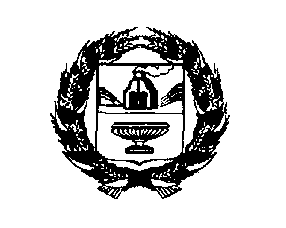 АДМИНИСТРАЦИЯ КЛОЧКОВСКОГО СЕЛЬСОВЕТАРЕБРИХИНСКОГО РАЙОНА АЛТАЙСКОГО КРАЯПОСТАНОВЛЕНИЕ 30.08.2021	                                                                                                	           № 48с. КлочкиОб утверждении Порядка учета бюджетных и денежных обязательств получателей средств местного бюджетаВ  соответствии с Бюджетным Кодексом Российской ФедерацииПОСТАНОВЛЯЮ:1. Утвердить Порядок учета бюджетных и денежных обязательств получателей средств местного бюджета (приложение). 2. Обнародовать настоящее постановление  на информационном стенде   Администрации Клочковского сельсовета и на официальном сайте  Администрации Ребрихинского района в разделе «Клочковский сельсовет».3. Настоящее постановление вступает в силу с 01.01.2022 года.4. Контроль за исполнением настоящего постановления оставляю за собой.Глава сельсовета                                                                             К.В. КузнецовАнтикоррупционная экспертиза муниципального правового акта проведена. Коррупциогенных  факторов  не  выявлено.Заместитель главы Администрации сельсовета                                                  О.А. Рязанова  Приложение УТВЕРЖДЕНпостановлением Администрации Клочковского сельсовета Ребрихинского района Алтайского края
от 30.08.2021 № 48ПОРЯДОКучета бюджетных и денежных обязательств получателей средствместного бюджетаI. Общие положения1.1. Настоящий Порядок учета бюджетных и денежных обязательств получателей средств местного бюджета (далее – Порядок) устанавливает порядок исполнения местного бюджета по расходам в части учета Управлением Федерального казначейства по Алтайскому краю (далее – Управление) бюджетных и денежных обязательств получателей средств 
местного бюджета (далее соответственно – бюджетные обязательства, денежные обязательства).1.2. Бюджетные и денежные обязательства учитываются Управлением с отражением на лицевых счетах получателей бюджетных средств, открытых в установленном порядке в Управлении (далее – лицевые счета).1.3. Постановка на учет бюджетных и денежных обязательств осуществляется в соответствии со Сведениями о бюджетном обязательстве и Сведениями о денежном обязательстве, реквизиты которых установлены в Приложениях 1 и 2 соответственно к настоящему Порядку.1.4. Формирование Сведений о бюджетном обязательстве и Сведений о денежном обязательстве осуществляется получателями средств местного бюджета или Управлением в случаях, установленных настоящим Порядком.Сведения о бюджетном обязательстве и Сведения о денежном обязательстве при наличии электронного документооборота между получателями средств местного бюджета и Управлением представляются в Управление в электронном виде с применением электронной подписи лица, имеющего право действовать от имени получателя средств местного 
бюджета.При отсутствии технической возможности или электронного документооборота с применением электронной подписи Сведения о бюджетном обязательстве и Сведения о денежном обязательстве представляются в Управление на бумажном носителе с одновременным представлением на съемном машинном носителе информации. Получатель средств местного бюджета обеспечивает идентичность информации, содержащейся в Сведениях о бюджетном обязательстве и Сведениях о денежном обязательстве на бумажном носителе, с информацией на съемном машинном носителе информации.1.5. Лица, имеющие право действовать от имени получателя средств местного бюджета в соответствии с настоящим Порядком, несут персональную ответственность за формирование Сведений о бюджетном обязательстве и Сведений о денежном обязательстве, за их полноту и достоверность, а также за соблюдение установленных настоящим 
Порядком сроков их представления.II. Постановка на учет бюджетных обязательств и внесениев них изменений2.1. Постановка на учет бюджетного обязательства и внесение изменений в поставленное на учет бюджетное обязательство осуществляется в соответствии со Сведениями о бюджетном обязательстве, сформированными на основании документов, предусмотренных графой 1 Перечня документов, на основании которых возникают бюджетные обязательства получателей средств местного бюджета, и документов, подтверждающих возникновение денежных обязательств получателей средств местного бюджета, установленного Приложением 3 к настоящему Порядку (далее соответственно – документы-основания, Перечень документов-оснований).2.2. Сведения о бюджетных обязательствах, возникших на основании документов-оснований, предусмотренных пунктом 2.1 настоящего Порядка:в части бюджетных обязательств, возникших на основании документов-оснований, предусмотренных пунктами 1, 2, 7 и 8 графы 1 Перечня документов-оснований, формируются получателями средств местного бюджета не позднее пяти рабочих дней со дня заключения соответственно муниципального контракта, договора,  договора (соглашения) 
о предоставлении субсидии или бюджетных инвестиций юридическому лицу, указанных в названных пунктах графы 1 Перечня документов-оснований;в части бюджетных обязательств, возникших на основании документов-оснований, предусмотренных пунктами 4, 6, 9 и 22 графы 1 Перечня документов-оснований, формируются получателями средств местного бюджета не позднее пяти рабочих дней со дня доведения в установленном порядке соответствующих лимитов бюджетных обязательств на принятие и исполнение получателем средств местного бюджета бюджетных обязательств, возникших на основании нормативного правового акта о предоставлении субсидии юридическому лицу или иных документов, указанных в названных пунктах графы 1 Перечня документов-оснований;в части бюджетных обязательств, возникших на основании документов-оснований, предусмотренных пунктами 3, 5, 10 - 18 и 20 графы 1 Перечня документов-оснований,   формируются Управлением одновременно с санкционированием оплаты денежных обязательств получателей средств местного бюджета в соответствии с Порядком санкционирования оплаты денежных обязательств получателей средств местного бюджета и администраторов источников финансирования дефицита местного бюджета.2.3. При наличии электронного документооборота между получателями средств местного бюджета и Управлением Сведения о бюджетных обязательствах, возникших на основании документов-оснований, предусмотренных пунктами 2, 4, 6 - 8, 9 и 22 графы 1 Перечня документов-оснований, направляются в Управление с приложением копии документа-основания в форме электронной копии бумажного документа, созданной посредством его сканирования, или копии электронного документа, подтвержденной электронной подписью лица, имеющего право действовать от имени получателя средств местного бюджета.При отсутствии технической возможности или электронного документооборота с применением электронной подписи между получателями средств местного бюджета и Управлением Сведения о бюджетном обязательстве направляются в Управление с приложением копии документа-основания на бумажном носителе.При направлении в Управление Сведения о бюджетном обязательстве, возникшем на основании документа-основания, предусмотренного пунктом 1 графы 1 Перечня документов-оснований, копия указанного документа-основания в Управление не представляется.Копии документов-оснований, предусмотренных пунктами 3, 5, 10 - 18 и 20 графы 1 Перечня документов-оснований, в Управление не представляются.2.4. Для внесения изменений в поставленное на учет бюджетное обязательство формируются Сведения о бюджетном обязательстве с указанием учетного номера бюджетного обязательства, в которое вносится изменение.В случае внесения изменений в бюджетное обязательство без внесения изменений в документ-основание, а также в связи с внесением изменений в документ-основание, содержащийся в информационных системах, указанный документ-основание в Управление повторно не представляется.В случае внесения изменений в бюджетное обязательство в связи с внесением изменений в документ-основание, предусмотренный пунктами 2, 4, 6 - 8, 9 и 22 графы 1 Перечня документов-оснований, документ, предусматривающий внесение изменений в документ-основание и отсутствующий в информационных системах, представляется получателем средств местного бюджета в Управление одновременно со Сведениями 
о бюджетном обязательстве.2.5. Копии документов-оснований (документов о внесении изменений в документы-основания), направленные в Управление в форме электронной копии бумажного документа, созданной посредством его сканирования, или копии электронного документа, подтвержденной электронной подписью лица, имеющего право действовать от имени получателя средств местного бюджета, подлежат хранению в Управлении в соответствии с правилами делопроизводства.2.6. При постановке на учет бюджетных обязательств (внесении в них изменений) в соответствии со Сведениями о бюджетном обязательстве, сформированными получателем средств местного бюджета, Управление в течение трех рабочих дней со дня получения Сведений о бюджетном обязательстве осуществляет их проверку по следующим направлениям:соответствие информации о бюджетном обязательстве, указанной в Сведениях о бюджетном обязательстве, документам-основаниям, подлежащим представлению получателями средств местного бюджета в Управление для постановки на учет бюджетного обязательства в соответствии с пунктом 2.3 настоящего Порядка; соответствие информации о бюджетном обязательстве, указанной в Сведениях о бюджетном обязательстве, составу информации, подлежащей включению в Сведения о бюджетном обязательстве в соответствии с Приложением 1 к настоящему Порядку;непревышение суммы бюджетного обязательства по соответствующим кодам классификации расходов местного бюджета над суммой неиспользованных лимитов бюджетных обязательств, отраженных на соответствующем лицевом счете получателя бюджетных средств, открытом в установленном порядке в Управлении, отдельно для текущего финансового года, для первого и для второго года планового периода;соответствие предмета бюджетного обязательства, указанного в Сведениях о бюджетном обязательстве, коду классификации расходов местного бюджета, указанному в Сведениях о бюджетном обязательстве.При проверке Сведений о бюджетном обязательстве, возникшем на основании документов-оснований, предусмотренных пунктом 1 графы 1 Перечня документов оснований, Управление осуществляет проверку соответствия информации, содержащейся в Сведениях о бюджетном обязательстве, информации и документам, включенным в установленном порядке в реестр контрактов.В случае формирования Сведений о бюджетном обязательстве 
Управлением при постановке на учет бюджетного обязательства (внесении 
в него изменений) осуществляется проверка, предусмотренная абзацем 
четвертым настоящего пункта.2.7. В случае представления в Управление Сведений о бюджетном обязательстве на бумажном носителе в дополнение к проверке, предусмотренной пунктом 2.6 настоящего Порядка, также осуществляется проверка Сведений о бюджетном обязательстве на:идентичность информации, отраженной в Сведениях о бюджетном обязательстве на бумажном носителе, информации, содержащейся в Сведениях о бюджетном обязательстве, представленной на машинном носителе;соответствие подписей лиц, имеющих право подписывать Сведения о бюджетном обязательстве от имени получателя средств местного бюджета, имеющимся в Управлении образцам, представленным получателем средств местного бюджета в порядке, установленном для открытия соответствующего лицевого счета.2.8. В случае положительного результата проверки Сведений о бюджетном обязательстве на соответствие требованиям, предусмотренным пунктами 2.6 и 2.7 настоящего Порядка, Управление присваивает учетный номер бюджетному обязательству (вносит изменения в ранее поставленное на учет бюджетное обязательство) и не позднее одного рабочего дня со дня указанной проверки Сведений о бюджетном обязательстве направляет получателю средств местного бюджета извещение о постановке на учет 
(изменении) бюджетного обязательства, реквизиты которого установлены Приложением 12 к Порядку учета бюджетных и денежных обязательств получателей средств федерального бюджета территориальными органами Федерального казначейства, утвержденному приказом Министерства финансов Российской Федерации от 30.10.2020 № 258н (далее соответственно – Порядок Минфина России, Извещение о бюджетном обязательстве).Извещение о бюджетном обязательстве направляется Управлением получателю средств местного бюджета:в форме электронного документа, подписанного электронной подписью лица, имеющего право действовать от имени Управления, – в отношении Сведений о бюджетном обязательстве, представленных в форме электронного документа;на бумажном носителе, подписанном лицом, имеющим право действовать от имени Управления, – в отношении Сведений о бюджетном обязательстве, представленных на бумажном носителе.Учетный номер бюджетного обязательства является уникальным и не подлежит изменению, в том числе при изменении отдельных реквизитов бюджетного обязательства.Учетный номер бюджетного обязательства имеет следующую структуру, состоящую из девятнадцати разрядов:с 1 по 8 разряд – уникальный код получателя средств местного бюджета по сводному реестру участников бюджетного процесса (далее – Сводный реестр);9 и 10 разряды – последние две цифры года, в котором бюджетное обязательство поставлено на учет;с 11 по 19 разряд – уникальный номер бюджетного обязательства, присваиваемый Управлением в рамках одного календарного года.Одно поставленное на учет бюджетное обязательство может содержать несколько кодов классификации расходов местного бюджета.2.9. В случае отрицательного результата проверки Сведений о бюджетном обязательстве на соответствие требованиям, предусмотренным абзацами вторым, третьим, пятым и шестым пункта 2.6 и пунктом 2.7 настоящего Порядка, Управление в течение трех рабочих дней со дня получения Сведений о бюджетном обязательстве:направляет получателю средств местного бюджета уведомление в электронной форме, содержащее информацию, позволяющую идентифицировать документ, не принятый к исполнению, а также причину, по которой постановка на учет бюджетного обязательства не осуществляется, и дату отказа в соответствии с правилами организации и функционирования системы казначейских платежей, установленными Федеральным казначейством, – в отношении Сведений о бюджетном обязательстве, представленных в форме электронного документа;возвращает получателю средств местного бюджета копию Сведений о бюджетном обязательстве с указанием причины, по которой постановка на учет бюджетного обязательства не осуществляется, даты отказа, должности сотрудника Управления, его подписи, расшифровки подписи с указанием инициалов и фамилии – в отношении Сведений о бюджетном обязательстве, представленных на бумажном носителе.2.10. В случае отрицательного результата проверки Сведений о бюджетном обязательстве на соответствие требованиям, предусмотренным абзацем четвертым пункта 2.6 настоящего Порядка, Управление присваивает учетный номер бюджетному обязательству (вносит изменения в ранее поставленное на учет бюджетное обязательство) и в день постановки на учет бюджетного обязательства (внесения изменений в ранее поставленное 
на учет бюджетное обязательство) направляет:получателю средств местного бюджета Извещение о бюджетном обязательстве с указанием информации, предусмотренной пунктом 2.8 настоящего Порядка;получателю средств местного бюджета и главному распорядителю средств местного бюджета, в ведении которого находится получатель средств местного бюджета, Уведомление о превышении бюджетным обязательством неиспользованных лимитов бюджетных обязательств, реквизиты которого установлены приложением 4 к Порядку Минфина России.2.11. В бюджетные обязательства, поставленные на учет до начала текущего финансового года, исполнение которых осуществляется в текущем финансовом году, получателем средств местного бюджета вносятся изменения в соответствии с пунктом 2.4 настоящего Порядка в срок до 1 февраля текущего финансового года в части уточнения суммы неисполненного на конец отчетного финансового года бюджетного 
обязательства и суммы, предусмотренной на плановый период (при наличии).Управление в случае отрицательного результата проверки Сведений о бюджетном обязательстве, сформированных по бюджетным обязательствам, предусмотренным настоящим пунктом, на соответствие положениям абзацев третьего и четвертого пункта 2.6 настоящего Порядка, направляет для сведения главному распорядителю (распорядителю) средств местного бюджета, в ведении которого находится получатель средств 
местного бюджета, Уведомление о превышении бюджетным обязательством неиспользованных лимитов бюджетных обязательств, реквизиты которого установлены приложением 4 к Порядку Минфина России, не позднее следующего рабочего дня со дня получения Сведений о бюджетном обязательстве.2.12. В случае ликвидации, реорганизации получателя средств местного бюджета либо изменения типа муниципального казенного учреждения не позднее пяти рабочих дней со дня отзыва с соответствующего лицевого счета получателя бюджетных средств неиспользованных лимитов бюджетных обязательств Управлением вносятся изменения в ранее учтенные бюджетные обязательства получателя средств местного бюджета в части аннулирования соответствующих неисполненных бюджетных обязательств.III. Особенности учета бюджетных обязательств 
по исполнительным документам, решениям налоговых органов3.1. Сведения о бюджетном обязательстве, возникшем в соответствии с документами-основаниями, предусмотренными пунктами 19 и 21 графы 1 Перечня документов-оснований, формируются в срок, установленный бюджетным законодательством Российской Федерации 
для представления в установленном порядке получателем средств местного бюджета – должником информации об источнике образования задолженности и кодах бюджетной классификации Российской Федерации, по которым должны быть произведены расходы местного бюджета по исполнению исполнительного документа, решения налогового органа.3.2. В случае, если в Управлении ранее было учтено бюджетное обязательство, по которому представлен исполнительный документ, решение налогового органа, то одновременно со Сведениями о бюджетном обязательстве, сформированными в соответствии с исполнительным документом, решением налогового органа, формируются Сведения о бюджетном обязательстве, содержащие уточненную информацию о ранее учтенном бюджетном обязательстве, уменьшенном на сумму, указанную в исполнительном документе, решении налогового органа.3.3. Основанием для внесения изменений в ранее поставленное на учет бюджетное обязательство по исполнительному документу, решению налогового органа являются Сведения о бюджетном обязательстве, содержащие уточненную информацию о кодах бюджетной классификации Российской Федерации, по которым должен быть исполнен исполнительный документ, решение налогового органа, или информацию о документе, 
подтверждающем исполнение исполнительного документа, решения налогового органа, документе об отсрочке, о рассрочке или об отложении исполнения судебных актов либо документе, отменяющем или приостанавливающем исполнение судебного акта, на основании которого выдан исполнительный документ, документе об отсрочке или рассрочке уплаты налога, сбора, пеней, штрафов, или ином документе с приложением копий предусмотренных настоящим пунктом документов в форме электронной копии документа на бумажном носителе, созданной посредством его сканирования, или копии электронного документа, подтвержденной электронной подписью лица, имеющего право действовать от имени получателя средств местного бюджета.3.4. В случае ликвидации получателя средств местного бюджета либо изменения типа муниципального казенного учреждения не позднее пяти рабочих дней со дня отзыва с соответствующего лицевого счета получателя бюджетных средств неиспользованных лимитов бюджетных обязательств в ранее учтенное бюджетное обязательство, возникшее на основании исполнительного документа, решения налогового органа, Управлением 
вносятся изменения в части аннулирования неисполненного бюджетного обязательства.IV. Постановка на учет денежных обязательств4.1. Постановка на учет денежного обязательства и внесение изменений в поставленное на учет денежное обязательство осуществляется в соответствии со Сведениями о денежном обязательстве, сформированными на основании документов, предусмотренных графой 2 Перечня документов-оснований.4.2. Сведения о денежных обязательствах по принятым бюджетным обязательствам формируются Управлением в срок, установленный для оплаты денежного обязательства в соответствии с Порядком санкционирования оплаты денежных обязательств получателей средств местного бюджета и администраторов источников финансирования 
дефицита местного бюджета, за исключением случаев, указанных в абзацах третьем - четвертом настоящего пункта.Сведения о денежных обязательствах формируются получателем средств местного бюджета в течение трех рабочих дней со дня, следующего за днем возникновения денежного обязательства в случае:исполнения денежного обязательства неоднократно (в том числе с учетом ранее произведенных платежей, требующих подтверждения), за исключением случаев возникновения денежного обязательства на основании казначейского обеспечения обязательств;подтверждения поставки товаров, выполнения работ, оказания услуг по ранее произведенным платежам, требующим подтверждения, в том числе по платежам, требующим подтверждения, произведенным в размере 100 процентов от суммы бюджетного обязательства.4.3. В случае если в рамках принятых бюджетных обязательств ранее поставлены на учет денежные обязательства по платежам, требующим подтверждения (с признаком платежа, требующего подтверждения – «Да»), поставка товаров, выполнение работ, оказание услуг по которым не подтверждена, постановка на учет денежных обязательств 
на перечисление последующих платежей по таким бюджетным обязательствам не осуществляется, если иной порядок расчетов по такому денежному обязательству не предусмотрен законодательством Российской Федерации.4.4. Управление не позднее следующего рабочего дня со дня представления получателем средств местного бюджета Сведений о денежном обязательстве осуществляет их проверку на соответствие информации, указанной в Сведениях о денежном обязательстве:информации по соответствующему бюджетному обязательству, учтенному на соответствующем лицевом счете получателя бюджетных средств;информации, подлежащей включению в Сведения о денежном обязательстве в соответствии с приложением 2 к настоящему Порядку;информации по соответствующему документу-основанию, документу, подтверждающему возникновение денежного обязательства, подлежащим представлению получателями средств местного бюджета в Управление для постановки на учет денежных обязательств в соответствии с настоящим Порядком.4.5. В случае положительного результата проверки Сведений о денежном обязательстве Управление присваивает учетный номер денежному обязательству (вносит в него изменения) и в срок, установленный абзацем вторым пункта 4.2 настоящего Порядка, направляет получателю средств местного бюджета извещение о постановке на учет (изменении) денежного обязательства в Управлении, реквизиты которого установлены приложением 13 к Порядку Минфина России (далее – Извещение о денежном обязательстве).Извещение о денежном обязательстве направляется получателю средств местного бюджета:в форме электронного документа, подписанного электронной подписью уполномоченного лица Управления, – в отношении Сведений о денежном обязательстве, представленных в форме электронного документа;на бумажном носителе, подписанного уполномоченным лицом Управления, – в отношении Сведений о денежном обязательстве, представленных на бумажном носителе.Извещение о денежном обязательстве, сформированное на бумажном носителе, подписывается лицом, имеющим право действовать от имени Управления.Учетный номер денежного обязательства является уникальным и не подлежит изменению, в том числе при изменении отдельных реквизитов денежного обязательства.Учетный номер денежного обязательства имеет следующую структуру, состоящую из двадцати пяти разрядов:с 1 по 19 разряд – учетный номер соответствующего бюджетного обязательства;с 20 по 25 разряд – порядковый номер денежного обязательства.4.6. В случае отрицательного результата проверки Сведений о денежном обязательстве Управление в срок, установленный в абзаце втором пункта 4.2 настоящего Порядка:в отношении Сведений о денежных обязательствах, сформированных Управлением, направляет получателю средств местного бюджета уведомление в электронной форме, содержащее информацию, позволяющую идентифицировать Сведение о денежном обязательстве, не принятое к исполнению, а также содержащее дату и причину отказа;в отношении Сведений о денежных обязательствах, сформированных получателем средств местного бюджета, возвращает получателю средств местного бюджета копию представленных на бумажном носителе Сведений о денежном обязательстве с проставлением даты отказа, должности сотрудника Управления, его подписи, расшифровки подписи с указанием инициалов и фамилии, причины отказа;направляет получателю средств местного бюджета уведомление в электронном виде, если Сведения о денежном обязательстве представлялись в форме электронного документа.V. Представление информации 
о бюджетных и денежных обязательствах, учтенных в Управлении5.1. Информация о бюджетных и денежных обязательствах предоставляется Управлением в электронном виде:Комитет по финансам, налоговой и кредитной политике Администрации Ребрихинского района Алтайского края – по всем бюджетным и денежным обязательствам;главным распорядителям средств местного бюджета – в части бюджетных и денежных обязательств подведомственных им получателей средств местного бюджета;получателям средств местного бюджета – в части бюджетных и денежных обязательств соответствующего получателя средств местного бюджета;иным органам государственной власти Алтайского края – в рамках их полномочий, установленных законодательством Алтайского края.5.2. Информация о бюджетных и денежных обязательствах предоставляется в соответствии со следующими положениями:1) по запросу администрации муниципального образования либо иного органа государственной власти Алтайского края, уполномоченного в соответствии с законодательством Алтайского края на получение такой информации, Управление представляет с указанными в запросе детализацией и группировкой показателей:информацию о принятых на учет бюджетных или денежных обязательствах, реквизиты которой установлены приложением 6 к Порядку Минфина России, сформированную по состоянию на соответствующую дату;информацию об исполнении бюджетных и денежных обязательств, реквизиты которой установлены приложением 7 к Порядку Минфина России, сформированную на дату, указанную в запросе;2) по запросу главного распорядителя средств местного бюджета Управление представляет с указанными в запросе детализацией и группировкой показателей Информацию о принятых на учет бюджетных или денежных обязательствах по находящимся в ведении главного распорядителя средств местного бюджета получателям средств местного бюджета, реквизиты которой установлены приложением 6 к Порядку Минфина России, сформированную нарастающим итогом с начала текущего финансового года по состоянию на соответствующую дату;3) по запросу получателя средств местного бюджета Управление предоставляет Справку об исполнении принятых на учет бюджетных или денежных обязательств, реквизиты которой установлены приложением 5 к Порядку Минфина России, сформированную по состоянию на 1-е число каждого месяца и по состоянию на дату, указанную в запросе получателя средств местного бюджета, нарастающим итогом с 1 января текущего финансового года и содержит информацию об исполнении бюджетных 
или денежных обязательств, поставленных на учет в Управлении на основании Сведений о бюджетном обязательстве или Сведений о денежном обязательстве;4) по запросу получателя средств местного бюджета Управление по месту обслуживания получателя средств местного бюджета формирует Справку о неисполненных в отчетном финансовом году бюджетных обязательствах, реквизиты которой установлены приложением 9 к Порядку Минфина России.Справка о неисполненных в отчетном финансовом году бюджетных обязательствах формируется по состоянию на 1 января текущего финансового года в разрезе кодов бюджетной классификации и содержит информацию о неисполненных бюджетных обязательствах, возникших из документов-оснований, поставленных на учет в Управлении на основании Сведений о бюджетных обязательствах, и подлежавших в соответствии 
с условиями указанных договоров-оснований оплате в отчетном финансовом году, а также о неиспользованных на начало очередного финансового года остатках лимитов бюджетных обязательств на исполнение указанных договоров-оснований.По запросу главного распорядителя средств местного бюджета Управление формирует сводную Справку о неисполненных в отчетном финансовом году бюджетных обязательствах получателей средств местного бюджета, находящихся в ведении главного распорядителя средств местного бюджета.Приложение 1к Порядку учета бюджетных 
и денежных обязательств 
получателей средств местного бюджета Реквизиты Сведения о бюджетном обязательствеЕдиница измерения: руб.(с точностью до второго десятичного знака)Приложение 2к Порядку учета бюджетных 
и денежных обязательств 
получателей средств местного бюджета РеквизитыСведения о денежном обязательствеЕдиница измерения: руб.(с точностью до второго десятичного знака)Приложение 3к Порядку учета бюджетных 
и денежных обязательств 
получателей средств местного бюджета Переченьдокументов, на основании которых возникают 
бюджетные обязательства получателей средств местного бюджета, 
и документов, подтверждающих возникновение денежных обязательств 
получателей средств местного бюджетаНаименование реквизитаПравила формирования,заполнения реквизита121. Номер сведений о бюджетном обязательстве получателя средств местного бюджета 
(далее – соответственно Сведения о бюджетном обязательстве, бюджетное обязательство)Указывается порядковый номер Сведений о бюджетном обязательстве.2. Учетный номер бюджетного обязательстваУказывается при внесении изменений 
в поставленное на учет бюджетное 
обязательство.Указывается учетный номер бюджетного обязательства, в которое вносятся изменения, присвоенный ему при постановке 
на учет.3. Дата формирования Сведений о бюджетном обязательствеУказывается дата формирования Сведений о бюджетном обязательстве получателем средств местного бюджета.4. Тип бюджетного обязательстваУказывается код типа бюджетного 
обязательства, исходя из следующего:1 - закупка, если бюджетное обязательство связано с закупкой товаров, работ, услуг 
в текущем финансовом году;2 - прочее, если бюджетное обязательство не связано с закупкой товаров, работ, услуг или если бюджетное обязательство возникло в связи с закупкой товаров, 
работ, услуг прошлых лет.5. Информация о получателе бюджетных средств5.1. Получатель бюджетных средствУказывается наименование получателя средств местного бюджета, соответствующее реестровой записи реестра участников бюджетного процесса (далее – Сводный реестр).5.2. Наименование бюджетаУказывается наименование бюджета – «местный бюджет».5.3. Код ОКТМОУказывается код по Общероссийскому классификатору территорий муниципальных образований территориального органа Федерального казначейства, финансового органа субъекта Российской Федерации (муниципального образования), администрации муниципального образования.5.4. Финансовый органУказывается финансовый орган – «Администрация муниципального образования».5.5. Код по ОКПОУказывается код финансового органа по Общероссийскому классификатору предприятий и организаций.5.6. Код получателя бюджетных средств по Сводному рееструУказывается уникальный код организации по Сводному реестру (далее - код по Сводному реестру) получателя средств местного бюджета в соответствии со Сводным реестром.5.7. Наименование главного распорядителя бюджетных средствУказывается наименование главного 
распорядителя средств местного бюджета 
в соответствии со Сводным реестром.5.8. Глава по БКУказывается код главы главного 
распорядителя средств местного бюджета по бюджетной классификации Российской Федерации.5.9. Наименование органа 
Федерального казначействаУказывается наименование территориального органа Федерального казначейства – «Управление Федерального казначейства по Алтайскому краю».5.10. Код органа Федерального казначейства (далее – КОФК)Указывается код Управления, в котором открыт лицевой счет получателя бюджетных средств.5.11. Номер лицевого счета получателя бюджетных средствУказывается номер соответствующего 
лицевого счета получателя бюджетных средств.6. Реквизиты документа, 
являющегося основанием для принятия на учет бюджетного обязательства (далее – документ-основание)6.1. Вид документа-основанияУказывается одно из следующих значений: «контракт», «договор», «соглашение», «нормативный правовой акт», «исполнительный документ», «решение налогового органа», «иное основание».6.2. Наименование нормативного правового актаПри заполнении в пункте 6.1 настоящих Правил значения «нормативный правовой акт» указывается наименование нормативного правового акта.6.3. Номер документа-основанияУказывается номер документа-основания (при наличии).6.4. Дата документа-основанияУказывается дата заключения (принятия) документа-основания, дата выдачи исполнительного документа, решения налогового органа.6.5. Срок исполненияУказывается дата завершения исполнения обязательств по документу-основанию.6.6. Предмет по документу-основаниюУказывается предмет по документу-основанию. При заполнении в пункте 6.1 настоящих Правил значения «контракт» или «договор» указывается наименование(я) объекта закупки (поставляемых товаров, выполняемых работ, оказываемых услуг), указанное(ые) в контракте (договоре).При заполнении в пункте 6.1 настоящих Правил значения «соглашение» или «нормативный правовой акт» указывается наименование)(я) цели(ей) предоставления, целевого направления, направления(ий) расходования субсидии, бюджетных инвестиций, межбюджетного трансферта или средств.6.7. Признак казначейского сопровожденияУказывается признак казначейского сопровождения «Да» – в случае осуществления Управлением в соответствии с законодательством Российской Федерации казначейского сопровождения средств, предоставляемых в соответствии с документом-основанием.В остальных случаях не заполняется.6.8. ИдентификаторПри заполнении в пункте 6.7 настоящих Правил значения «Да» указывается 
идентификатор документа-основания.При незаполнении пункта 6.7 идентификатор указывается при наличии.6.9. Уникальный номер реестровой записи в реестре контрактов / реестре соглашенийУказывается уникальный номер реестровой записи в реестре контрактов/реестре соглашений.6.10. Сумма в валюте обязательстваУказывается сумма бюджетного обязательства в соответствии с документом-основанием в единицах валюты, в которой принято бюджетное обязательство, с точностью до второго знака после запятой.6.11. Код валюты по ОКВУказывается код валюты, в которой принято бюджетное обязательство, в соответствии с Общероссийским классификатором валют.В случае заключения государственного контракта (договора) указывается код валюты, в которой указывается цена контракта.6.12. Сумма в валюте Российской Федерации, всегоУказывается сумма бюджетного обязательства в валюте Российской Федерации.Сумма в валюте Российской Федерации включает в себя сумму бюджетного обязательства на текущий год и последующие годы.6.13. В том числе сумма казначейского обеспечения обязательств в валюте Российской ФедерацииУказывается сумма казначейского обеспечения обязательств в соответствии с документом-основанием (при наличии).6.14. Процент платежа, требующего подтверждения, от общей суммы бюджетного обязательстваУказывается процент платежа, требующего подтверждения, установленный документом-основанием или исчисленный от общей суммы бюджетного обязательства и (или) от размера казначейского обеспечения, предоставляемого для осуществления расчетов, связанных с предварительной оплатой (авансом) по документу-основанию, установленный документом-основанием.6.15. Сумма платежа, требующего подтвержденияУказывается сумма платежа, требующего подтверждения, в валюте Российской Федерации, установленная документом-основанием или исчисленная от общей суммы бюджетного обязательства.Если условиями документа-основания предусмотрено применение казначейского обеспечения, то указывается сумма казначейского обеспечения, предоставляемого для осуществления расчетов, связанных с предварительной оплатой, установленная документом-основанием.6.16. Номер уведомления о поступлении исполнительного документа / решения налогового органаПри заполнении в пункте 6.1 настоящих Правил значений «исполнительный документ» или «решение налогового органа» указывается номер уведомления Управления о поступлении исполнительного документа (решения налогового органа), направленного должнику.6.17. Дата уведомления о поступлении исполнительного документа / решения налогового органаПри заполнении в пункте 6.1 настоящих Правил значений «исполнительный документ» или «решение налогового органа» указывается дата уведомления Управления о поступлении исполнительного документа (решения налогового органа), направленного должнику.6.18. Основание невключения договора (муниципального контракта) в реестр контрактовПри заполнении в пункте 6.1 настоящих Правил значения «договор» указывается основание невключения договора в реестр контрактов.7. Реквизиты контрагента / взыскателя по исполнительному документу / решению налогового органа7.1. Наименование юридического лица / фамилия, имя, отчество физического лицаУказывается наименование поставщика (подрядчика, исполнителя, получателя денежных средств) по документу-основанию (далее – контрагент) в соответствии со сведениями Единого государственного реестра юридических лиц (далее – ЕГРЮЛ) на основании документа-основания, фамилия, имя, отчество физического лица на основании документа-основания.В случае, если информация о контрагенте содержится в Сводном реестре, указывается наименование контрагента, соответствующее сведениям, включенным в Сводный реестр.7.2. Идентификационный номер налогоплательщика (ИНН)Указывается ИНН контрагента в соответствии со сведениями ЕГРЮЛ.В случае, если информация о контрагенте содержится в Сводном реестре, указывается идентификационный номер налогоплательщика, соответствующий сведениям, включенным в Сводный реестр.7.3. Код причины постановки на учет в налоговом органе (КПП)Указывается КПП контрагента в соответствии со сведениями ЕГРЮЛ (при наличии).В случае, если информация о контрагенте содержится в Сводном реестре, указывается КПП контрагента, соответствующий сведениям, включенным в Сводный реестр.7.4. Код по Сводному рееструУказывается код контрагента по Сводному реестру.7.5. Номер лицевого счета (раздела на лицевом счете)В случае, если операции по исполнению бюджетного обязательства подлежат отражению на лицевом счете, открытом контрагенту в органе Федерального казначейства (финансовом органе субъекта Российской Федерации, финансовом органе муниципального образования, органе управления государственным внебюджетным фондом), указывается номер лицевого счета контрагента в соответствии с документом-основанием.Аналитический номер раздела на лицевом счете указывается в случае, если операции по исполнению бюджетного обязательства подлежат отражению на лицевом счете, открытом контрагенту в Управлении, для отражения средств, подлежащих в соответствии с законодательством Российской Федерации казначейскому сопровождению, предоставляемых в соответствии с документом-основанием.7.6. Номер банковского (казначейского) счетаУказывается номер банковского (казначейского) счета контрагента (при наличии в документе-основании).7.7. Наименование банка (иной организации), в котором(-ой) открыт счет контрагентуУказывается наименование банка контрагента или территориального органа Федерального казначейства (при наличии в документе-основании).7.8. БИК банкаУказывается БИК банка контрагента (при наличии в документе-основании).7.9. Корреспондентский счет банкаУказывается корреспондентский счет банка контрагента (при наличии в документе-основании).8. Расшифровка обязательства8.1. Наименование объекта капитального строительства или объекта недвижимого имущества (мероприятия по информатизации)Не заполняется.8.2. Уникальный код объекта капитального строительства или объекта недвижимого имущества (мероприятия по информатизации)Не заполняется.8.3. Наименование вида средствУказывается наименование вида средств, за счет которых должна быть произведена кассовая выплата: «средства бюджета».8.4. Код по БКУказывается код классификации расходов краевого бюджета в соответствии с предметом документа-основания.В случае постановки на учет бюджетного обязательства, возникшего на основании исполнительного документа (решения налогового органа), указывается код классификации расходов местного бюджета на основании информации, представленной должником.8.5. Признак безусловности обязательстваУказывается значение «безусловное» по бюджетному обязательству, денежное обязательство по которому возникает на основании документа-основания при наступлении сроков проведения платежей (наступление срока проведения платежа, требующего подтверждения по контракту, договору, наступление срока перечисления субсидии по соглашению, исполнение решения налогового органа, оплата исполнительного документа, иное).Указывается значение «условное» по бюджетному обязательству, денежное обязательство по которому возникает в силу наступления условий, предусмотренных в документе-основании (подписания актов выполненных работ, утверждение отчетов о выполнении условий соглашения о предоставлении субсидии, иное).8.6. Сумма исполненного обязательства прошлых лет в валюте Российской ФедерацииУказывается исполненная сумма бюджетного обязательства прошлых лет с точностью до второго знака после запятой.8.7. Сумма неисполненного обязательства прошлых лет в валюте Российской ФедерацииПри внесении изменения в бюджетное обязательство, связанное с переносом неисполненной суммы обязательства прошлых лет на очередной финансовый год, указывается сумма бюджетного обязательства прошлых лет с точностью до второго знака после запятой, подлежащая исполнению в текущем финансовом году.8.8. Сумма на 20__ текущий финансовый год в валюте Российской Федерации с помесячной разбивкойВ случае постановки на учет (изменения) бюджетного обязательства, возникшего на основании соглашения о предоставлении субсидии юридическому лицу, соглашения о предоставлении межбюджетного трансферта, имеющего целевое назначение, принятия нормативного правового акта о предоставлении субсидии юридическому лицу, нормативного правового акта о предоставлении межбюджетного трансферта, имеющего целевое назначение, указывается размер субсидии, бюджетных инвестиций, межбюджетного трансферта в единицах валюты Российской Федерации с точностью до второго знака после запятой месяца, в котором будет осуществлен платеж.В случае постановки на учет (изменения) бюджетного обязательства, возникшего на основании государственного контракта (договора), указывается график платежей с помесячной разбивкой текущего года исполнения контракта.В случае постановки на учет (изменения) бюджетного обязательства, возникшего на основании исполнительного документа / решения налогового органа, указывается сумма на основании информации, представленной должником.Сумма бюджетного обязательства может указываться на один из месяцев, но не ранее месяца постановки на учет (изменения) бюджетного обязательства.8.9. Сумма в валюте Российской Федерации на плановый период и за пределами планового периодаВ случае постановки на учет (изменения) бюджетного обязательства, возникшего на основании соглашения о предоставлении субсидии юридическому лицу, соглашения о предоставлении межбюджетного трансферта, имеющего целевое назначение, принятия нормативного правового акта о предоставлении субсидии юридическому лицу, нормативного правового акта о предоставлении межбюджетного трансферта, имеющего целевое назначение, указывается размер субсидии, бюджетных инвестиций, межбюджетного трансферта в единицах валюты Российской Федерации с точностью до второго знака после запятой.В случае постановки на учет (изменения) бюджетного обязательства, возникшего на основании муниципального контракта (договора), указывается график платежей по муниципальному контракту (договору) в валюте обязательства с годовой периодичностью.Сумма указывается отдельно на текущий финансовый год, первый, второй год планового периода, и на третий год после текущего финансового года, а также общей суммой на последующие года.8.10. Дата выплаты по исполнительному документуУказывается дата ежемесячной выплаты по исполнению исполнительного документа, если выплаты имеют периодический характер.8.11. Аналитический кодУказывается аналитический код цели.8.12. ПримечаниеИная информация, необходимая для постановки бюджетного обязательства на учет.Наименование реквизитаПравила формирования,заполнения реквизита121. Номер сведений о денежном обязательстве получателя средств местного бюджета (далее – соответственно Сведения о денежном обязательстве, денежное обязательство)Указывается порядковый номер Сведений о денежном обязательстве.2. Дата Сведений о денежном обязательствеУказывается дата подписания Сведений о денежном обязательстве получателем бюджетных средств.3. Учетный номер денежного обязательстваУказывается при внесении изменений в поставленное на учет денежное обязательство.Указывается учетный номер денежного обязательства, в которое вносятся изменения, присвоенный ему при постановке на учет.4. Учетный номер бюджетного обязательстваУказывается учетный номер принятого бюджетного обязательства, денежное обязательство по которому ставится на учет (в денежное обязательство по которому вносятся изменения).5. Уникальный код объекта капитального строительства или объекта недвижимого имущества (мероприятия по информатизации)Не заполняется.6. Информация о получателе бюджетных средств6.1. Получатель бюджетных средствУказывается наименование получателя средств местного бюджета, соответствующее реестровой записи реестра участников бюджетного процесса (далее – Сводный реестр).6.2. Код получателя бюджетных средств по Сводному рееструУказывается код получателя средств местного бюджета.6.3. Номер лицевого счетаУказывается номер соответствующего лицевого счета получателя средств местного бюджета.6.4. Главный распорядитель бюджетных средствУказывается наименование главного 
распорядителя средств местного бюджета 
в соответствии со Сводным реестром.6.5. Глава по БКУказывается код главы главного 
распорядителя средств местного бюджета по бюджетной классификации Российской Федерации.6.6. Наименование бюджетаУказывается наименование бюджета – «местный бюджет».6.7. Код ОКТМОУказывается код по Общероссийскому классификатору территорий муниципальных образований Управления, финансового органа – Администрация муниципального образования.6.8. Финансовый органУказывается финансовый орган – «Администрация муниципального образования».6.9. Код по ОКПОУказывается код финансового органа по Общероссийскому классификатору предприятий и организаций.6.10. Территориальный орган Федерального казначействаУказывается наименование территориального органа Федерального казначейства – «Управление Федерального казначейства по Алтайскому краю».6.11. Код органа Федерального казначейства (далее – КОФК) Указывается код Управления, в котором открыт лицевой счет получателя бюджетных средств.6.12. Признак платежа, требующего подтвержденияУказывается признак платежа, требующего подтверждения. По платежам, требующим подтверждения, указывается «да», если платеж не требует подтверждения, указывается «нет».7. Реквизиты документа, подтверждающего возникновение денежного обязательства7.1. ВидУказывается наименование документа, являющегося основанием для возникновения денежного обязательства.7.2. НомерУказывается номер документа, подтверждающего возникновение денежного обязательства.7.3. ДатаУказывается дата документа, подтверждающего возникновение денежного обязательства.7.4. Сумма документа, подтверждающего возникновение денежного обязательстваУказывается сумма документа, подтверждающего возникновение денежного обязательства в валюте выплаты.7.5. ПредметУказывается наименование товаров (работ, услуг) в соответствии с документом, подтверждающим возникновение денежного обязательства.7.6. Наименование вида средствУказывается наименование вида средств, за счет которых должна быть произведена кассовая выплата: «средства бюджета».7.7. Код по бюджетной классификации (далее – Код по БК)Указывается код классификации расходов краевого бюджета в соответствии с предметом документа-основания.В случае постановки на учет денежного обязательства, возникшего на основании исполнительного документа или решения налогового органа, указывается код классификации расходов местного бюджета на основании информации, представленной должником.7.8. Аналитический кодУказывается при необходимости в дополнение к коду по бюджетной классификации плательщика аналитический код, используемый Управлением в целях санкционирования операций с целевыми расходами (аналитический код, используемый Управлением для учета операций со средствами юридических лиц, не являющихся участниками бюджетного процесса).7.9. Сумма в рублевом эквиваленте всегоУказывается сумма денежного обязательства в валюте Российской Федерации.При представлении Сведений о денежном обязательстве для подтверждения кассовой выплаты отчетного финансового года указывается сумма платежа, перечисленного и не подтвержденного в отчетном финансовом году.7.10. Код валютыУказывается код валюты, в которой принято денежное обязательство, в соответствии с Общероссийским классификатором валют.7.11. В том числе перечислено средств, требующих подтвержденияУказывается сумма ранее произведенного в рамках соответствующего бюджетного обязательства платежа, требующего подтверждения, по которому не подтверждена поставка товара (выполнение работ, оказание услуг). Не заполняется, если в пункте 6.12 настоящих Правил указано «да».7.12. Срок исполненияУказывается планируемый срок осуществления кассовой выплаты по денежному обязательству.Документ, на основании 
которого возникает бюджетное 
обязательство получателя средств местного бюджетаДокумент, подтверждающий 
возникновение денежного 
обязательства получателя средств местного бюджета121. Муниципальный контракт (договор) на поставку товаров, выполнение работ, оказание услуг для обеспечения муниципальных нужд (далее – муниципальный контракт), сведения о котором подлежат включению в реестр контрактов, заключенных заказчиками, определенный законодательством о контрактной системе Российской Федерации в сфере закупок товаров, работ, услуг для обеспечения государственных и муниципальных нужд (далее – реестр контрактов)Акт выполненных работ1. Муниципальный контракт (договор) на поставку товаров, выполнение работ, оказание услуг для обеспечения муниципальных нужд (далее – муниципальный контракт), сведения о котором подлежат включению в реестр контрактов, заключенных заказчиками, определенный законодательством о контрактной системе Российской Федерации в сфере закупок товаров, работ, услуг для обеспечения государственных и муниципальных нужд (далее – реестр контрактов)Акт об оказании услуг1. Муниципальный контракт (договор) на поставку товаров, выполнение работ, оказание услуг для обеспечения муниципальных нужд (далее – муниципальный контракт), сведения о котором подлежат включению в реестр контрактов, заключенных заказчиками, определенный законодательством о контрактной системе Российской Федерации в сфере закупок товаров, работ, услуг для обеспечения государственных и муниципальных нужд (далее – реестр контрактов)Акт приема-передачи1. Муниципальный контракт (договор) на поставку товаров, выполнение работ, оказание услуг для обеспечения муниципальных нужд (далее – муниципальный контракт), сведения о котором подлежат включению в реестр контрактов, заключенных заказчиками, определенный законодательством о контрактной системе Российской Федерации в сфере закупок товаров, работ, услуг для обеспечения государственных и муниципальных нужд (далее – реестр контрактов)Муниципальный контракт (в случае осуществления авансовых платежей в соответствии с условиями государственного контракта, внесение арендной платы по муниципальному контракту)1. Муниципальный контракт (договор) на поставку товаров, выполнение работ, оказание услуг для обеспечения муниципальных нужд (далее – муниципальный контракт), сведения о котором подлежат включению в реестр контрактов, заключенных заказчиками, определенный законодательством о контрактной системе Российской Федерации в сфере закупок товаров, работ, услуг для обеспечения государственных и муниципальных нужд (далее – реестр контрактов)Справка-расчет или иной документ, являющийся основанием для оплаты неустойки1. Муниципальный контракт (договор) на поставку товаров, выполнение работ, оказание услуг для обеспечения муниципальных нужд (далее – муниципальный контракт), сведения о котором подлежат включению в реестр контрактов, заключенных заказчиками, определенный законодательством о контрактной системе Российской Федерации в сфере закупок товаров, работ, услуг для обеспечения государственных и муниципальных нужд (далее – реестр контрактов)Счет1. Муниципальный контракт (договор) на поставку товаров, выполнение работ, оказание услуг для обеспечения муниципальных нужд (далее – муниципальный контракт), сведения о котором подлежат включению в реестр контрактов, заключенных заказчиками, определенный законодательством о контрактной системе Российской Федерации в сфере закупок товаров, работ, услуг для обеспечения государственных и муниципальных нужд (далее – реестр контрактов)Счет-фактура1. Муниципальный контракт (договор) на поставку товаров, выполнение работ, оказание услуг для обеспечения муниципальных нужд (далее – муниципальный контракт), сведения о котором подлежат включению в реестр контрактов, заключенных заказчиками, определенный законодательством о контрактной системе Российской Федерации в сфере закупок товаров, работ, услуг для обеспечения государственных и муниципальных нужд (далее – реестр контрактов)Товарная накладная (унифицированная форма № ТОРГ-12) 
(ф. 0330212)1. Муниципальный контракт (договор) на поставку товаров, выполнение работ, оказание услуг для обеспечения муниципальных нужд (далее – муниципальный контракт), сведения о котором подлежат включению в реестр контрактов, заключенных заказчиками, определенный законодательством о контрактной системе Российской Федерации в сфере закупок товаров, работ, услуг для обеспечения государственных и муниципальных нужд (далее – реестр контрактов)Универсальный передаточный документ1. Муниципальный контракт (договор) на поставку товаров, выполнение работ, оказание услуг для обеспечения муниципальных нужд (далее – муниципальный контракт), сведения о котором подлежат включению в реестр контрактов, заключенных заказчиками, определенный законодательством о контрактной системе Российской Федерации в сфере закупок товаров, работ, услуг для обеспечения государственных и муниципальных нужд (далее – реестр контрактов)Чек1. Муниципальный контракт (договор) на поставку товаров, выполнение работ, оказание услуг для обеспечения муниципальных нужд (далее – муниципальный контракт), сведения о котором подлежат включению в реестр контрактов, заключенных заказчиками, определенный законодательством о контрактной системе Российской Федерации в сфере закупок товаров, работ, услуг для обеспечения государственных и муниципальных нужд (далее – реестр контрактов)Иной документ, подтверждающий возникновение денежного обязательства получателя средств местного бюджета (далее - иной документ, подтверждающий возникновение денежного обязательства) по бюджетному обязательству получателя средств местного бюджета, возникшему на основании государственного контракта2. Муниципальный контракт (договор) на поставку товаров, выполнение работ, оказание услуг, сведения о котором не подлежат включению в реестры контрактов в соответствии с законодательством Российской Федерации о контрактной системе в сфере закупок товаров, работ, услуг для обеспечения государственных и муниципальных нужд (далее – договор), за исключением договоров, указанных в пункте 12 графы 1 Перечня документов-основанийАкт выполненных работ2. Муниципальный контракт (договор) на поставку товаров, выполнение работ, оказание услуг, сведения о котором не подлежат включению в реестры контрактов в соответствии с законодательством Российской Федерации о контрактной системе в сфере закупок товаров, работ, услуг для обеспечения государственных и муниципальных нужд (далее – договор), за исключением договоров, указанных в пункте 12 графы 1 Перечня документов-основанийАкт об оказании услуг2. Муниципальный контракт (договор) на поставку товаров, выполнение работ, оказание услуг, сведения о котором не подлежат включению в реестры контрактов в соответствии с законодательством Российской Федерации о контрактной системе в сфере закупок товаров, работ, услуг для обеспечения государственных и муниципальных нужд (далее – договор), за исключением договоров, указанных в пункте 12 графы 1 Перечня документов-основанийАкт приема-передачи2. Муниципальный контракт (договор) на поставку товаров, выполнение работ, оказание услуг, сведения о котором не подлежат включению в реестры контрактов в соответствии с законодательством Российской Федерации о контрактной системе в сфере закупок товаров, работ, услуг для обеспечения государственных и муниципальных нужд (далее – договор), за исключением договоров, указанных в пункте 12 графы 1 Перечня документов-основанийДоговор (в случае осуществления авансовых платежей в соответствии с условиями договора, внесения арендной платы по договору)2. Муниципальный контракт (договор) на поставку товаров, выполнение работ, оказание услуг, сведения о котором не подлежат включению в реестры контрактов в соответствии с законодательством Российской Федерации о контрактной системе в сфере закупок товаров, работ, услуг для обеспечения государственных и муниципальных нужд (далее – договор), за исключением договоров, указанных в пункте 12 графы 1 Перечня документов-основанийСправка-расчет или иной документ, являющийся основанием для оплаты неустойки2. Муниципальный контракт (договор) на поставку товаров, выполнение работ, оказание услуг, сведения о котором не подлежат включению в реестры контрактов в соответствии с законодательством Российской Федерации о контрактной системе в сфере закупок товаров, работ, услуг для обеспечения государственных и муниципальных нужд (далее – договор), за исключением договоров, указанных в пункте 12 графы 1 Перечня документов-основанийСчет2. Муниципальный контракт (договор) на поставку товаров, выполнение работ, оказание услуг, сведения о котором не подлежат включению в реестры контрактов в соответствии с законодательством Российской Федерации о контрактной системе в сфере закупок товаров, работ, услуг для обеспечения государственных и муниципальных нужд (далее – договор), за исключением договоров, указанных в пункте 12 графы 1 Перечня документов-основанийСчет-фактура2. Муниципальный контракт (договор) на поставку товаров, выполнение работ, оказание услуг, сведения о котором не подлежат включению в реестры контрактов в соответствии с законодательством Российской Федерации о контрактной системе в сфере закупок товаров, работ, услуг для обеспечения государственных и муниципальных нужд (далее – договор), за исключением договоров, указанных в пункте 12 графы 1 Перечня документов-основанийТоварная накладная (унифицированная форма № ТОРГ-12) 
(ф. 0330212)2. Муниципальный контракт (договор) на поставку товаров, выполнение работ, оказание услуг, сведения о котором не подлежат включению в реестры контрактов в соответствии с законодательством Российской Федерации о контрактной системе в сфере закупок товаров, работ, услуг для обеспечения государственных и муниципальных нужд (далее – договор), за исключением договоров, указанных в пункте 12 графы 1 Перечня документов-основанийУниверсальный передаточный документ2. Муниципальный контракт (договор) на поставку товаров, выполнение работ, оказание услуг, сведения о котором не подлежат включению в реестры контрактов в соответствии с законодательством Российской Федерации о контрактной системе в сфере закупок товаров, работ, услуг для обеспечения государственных и муниципальных нужд (далее – договор), за исключением договоров, указанных в пункте 12 графы 1 Перечня документов-основанийЧек2. Муниципальный контракт (договор) на поставку товаров, выполнение работ, оказание услуг, сведения о котором не подлежат включению в реестры контрактов в соответствии с законодательством Российской Федерации о контрактной системе в сфере закупок товаров, работ, услуг для обеспечения государственных и муниципальных нужд (далее – договор), за исключением договоров, указанных в пункте 12 графы 1 Перечня документов-основанийИной документ, подтверждающий возникновение денежного обязательства по бюджетному обязательству получателя средств местного бюджета, возникшему на основании договора3. Соглашение о предоставлении из районного бюджета бюджету поселения межбюджетного трансферта, не предусмотренного пунктом 4 графы 1 Перечня документов-оснований, в форме субсидии, субвенции, иного межбюджетного трансферта (далее – соглашение о предоставлении межбюджетного трансферта)Распоряжение о совершении казначейских платежей (далее - распоряжение), необходимое для оплаты денежных обязательств, и документ, подтверждающий возникновение денежных обязательств получателя средств местного бюджета, источником финансового обеспечения которых являются межбюджетные трансферты3. Соглашение о предоставлении из районного бюджета бюджету поселения межбюджетного трансферта, не предусмотренного пунктом 4 графы 1 Перечня документов-оснований, в форме субсидии, субвенции, иного межбюджетного трансферта (далее – соглашение о предоставлении межбюджетного трансферта)Платежные документы, подтверждающие осуществление расходов местного бюджета по исполнению расходных обязательств муниципального образования, в целях возмещения которых из местного бюджета предоставляются межбюджетные трансферты (далее - целевые расходы), иные документы, подтверждающие размер и факт поставки товаров, выполнения работ, оказания услуг на сумму целевых расходов3. Соглашение о предоставлении из районного бюджета бюджету поселения межбюджетного трансферта, не предусмотренного пунктом 4 графы 1 Перечня документов-оснований, в форме субсидии, субвенции, иного межбюджетного трансферта (далее – соглашение о предоставлении межбюджетного трансферта)Иной документ, подтверждающий возникновение денежного обязательства по бюджетному обязательству получателя средств местного бюджета, возникшему на основании соглашения о предоставлении межбюджетного трансферта4. Соглашение о предоставлении из районного бюджета местному бюджету межбюджетного трансферта в пределах суммы, необходимой для оплаты денежных обязательств по расходам получателей средств местного бюджетаРаспоряжение о совершении казначейских платежей (далее - распоряжение), необходимое для оплаты денежных обязательств, и документ, подтверждающий возникновение денежных обязательств получателя средств местного бюджета, источником финансового обеспечения которых являются межбюджетные трансферты4. Соглашение о предоставлении из районного бюджета местному бюджету межбюджетного трансферта в пределах суммы, необходимой для оплаты денежных обязательств по расходам получателей средств местного бюджетаКазначейское обеспечение обязательств (код формы по ОКУД 0506110)4. Соглашение о предоставлении из районного бюджета местному бюджету межбюджетного трансферта в пределах суммы, необходимой для оплаты денежных обязательств по расходам получателей средств местного бюджетаИной документ, подтверждающий возникновение денежного обязательства по бюджетному обязательству получателя средств местного бюджета, возникшему на основании соглашения о предоставлении межбюджетного трансферта5. Нормативный правовой акт, предусматривающий предоставление из районного бюджета местному бюджету межбюджетного трансферта, не предусмотренного пунктом 6 графы 1 Перечня документов-оснований, в форме субсидии, субвенции или иного межбюджетного трансферта, если порядком (правилами) предоставления указанного межбюджетного трансферта не предусмотрено заключение соглашения о предоставлении межбюджетного трансферта (далее – нормативный правовой акт о предоставлении межбюджетного трансферта)Распоряжение о совершении казначейских платежей (далее - распоряжение), необходимое для оплаты денежных обязательств, и документ, подтверждающий возникновение денежных обязательств получателя средств местного бюджета, источником финансового обеспечения которых являются межбюджетные трансферты5. Нормативный правовой акт, предусматривающий предоставление из районного бюджета местному бюджету межбюджетного трансферта, не предусмотренного пунктом 6 графы 1 Перечня документов-оснований, в форме субсидии, субвенции или иного межбюджетного трансферта, если порядком (правилами) предоставления указанного межбюджетного трансферта не предусмотрено заключение соглашения о предоставлении межбюджетного трансферта (далее – нормативный правовой акт о предоставлении межбюджетного трансферта)Иной документ, подтверждающий возникновение денежного обязательства по бюджетному обязательству получателя средств местного бюджета, возникшему на основании нормативного правового акта о предоставлении межбюджетного трансферта, имеющего целевое назначение6. Нормативный правовой акт, предусматривающий предоставление из районного бюджета местному бюджету межбюджетного трансферта в пределах суммы, необходимой для оплаты денежных обязательств по расходам получателей средств местного бюджета, если порядком (правилами) предоставления указанного межбюджетного трансферта не предусмотрено заключение соглашения о предоставлении межбюджетного трансфертаРаспоряжение о совершении казначейских платежей (далее - распоряжение), необходимое для оплаты денежных обязательств, и документ, подтверждающий возникновение денежных обязательств получателя средств местного бюджета, источником финансового обеспечения которых являются межбюджетные трансферты6. Нормативный правовой акт, предусматривающий предоставление из районного бюджета местному бюджету межбюджетного трансферта в пределах суммы, необходимой для оплаты денежных обязательств по расходам получателей средств местного бюджета, если порядком (правилами) предоставления указанного межбюджетного трансферта не предусмотрено заключение соглашения о предоставлении межбюджетного трансфертаКазначейское обеспечение обязательств (код формы по ОКУД 0506110)6. Нормативный правовой акт, предусматривающий предоставление из районного бюджета местному бюджету межбюджетного трансферта в пределах суммы, необходимой для оплаты денежных обязательств по расходам получателей средств местного бюджета, если порядком (правилами) предоставления указанного межбюджетного трансферта не предусмотрено заключение соглашения о предоставлении межбюджетного трансфертаИной документ, подтверждающий возникновение денежного обязательства по бюджетному обязательству получателя средств местного бюджета, возникшему на основании нормативного правового акта о предоставлении межбюджетного трансферта, имеющего целевое назначение7. Договор (соглашение) о предоставлении субсидии муниципальному бюджетному учреждениюГрафик перечисления субсидии, предусмотренный договором (соглашением) о предоставлении субсидии муниципальному бюджетному  учреждению7. Договор (соглашение) о предоставлении субсидии муниципальному бюджетному учреждениюОтчет о выполнении муниципального задания (предварительный)7. Договор (соглашение) о предоставлении субсидии муниципальному бюджетному учреждениюКазначейское обеспечение обязательств (код формы по ОКУД 0506110)7. Договор (соглашение) о предоставлении субсидии муниципальному бюджетному учреждениюИной документ, подтверждающий возникновение денежного обязательства по бюджетному обязательству получателя средств местного бюджета, возникшему на основании договора (соглашения) о предоставлении субсидии муниципальному бюджетному учреждению8. Договор (соглашение) о предоставлении субсидии юридическому лицу, иному юридическому лицу (за исключением субсидии муниципальному бюджетному учреждению) или индивидуальному предпринимателю или физическому лицу – производителю товаров, работ, услуг или договор, заключенный в связи с предоставлением бюджетных инвестиций юридическому лицу в соответствии с бюджетным законодательством Российской Федерации (далее – договор (соглашение) о предоставлении субсидии или бюджетных инвестиций юридическому лицу)Акт выполненных работ8. Договор (соглашение) о предоставлении субсидии юридическому лицу, иному юридическому лицу (за исключением субсидии муниципальному бюджетному учреждению) или индивидуальному предпринимателю или физическому лицу – производителю товаров, работ, услуг или договор, заключенный в связи с предоставлением бюджетных инвестиций юридическому лицу в соответствии с бюджетным законодательством Российской Федерации (далее – договор (соглашение) о предоставлении субсидии или бюджетных инвестиций юридическому лицу)Акт об оказании услуг8. Договор (соглашение) о предоставлении субсидии юридическому лицу, иному юридическому лицу (за исключением субсидии муниципальному бюджетному учреждению) или индивидуальному предпринимателю или физическому лицу – производителю товаров, работ, услуг или договор, заключенный в связи с предоставлением бюджетных инвестиций юридическому лицу в соответствии с бюджетным законодательством Российской Федерации (далее – договор (соглашение) о предоставлении субсидии или бюджетных инвестиций юридическому лицу)Акт приема-передачи8. Договор (соглашение) о предоставлении субсидии юридическому лицу, иному юридическому лицу (за исключением субсидии муниципальному бюджетному учреждению) или индивидуальному предпринимателю или физическому лицу – производителю товаров, работ, услуг или договор, заключенный в связи с предоставлением бюджетных инвестиций юридическому лицу в соответствии с бюджетным законодательством Российской Федерации (далее – договор (соглашение) о предоставлении субсидии или бюджетных инвестиций юридическому лицу)Договор, заключаемый в рамках исполнения договоров (соглашений) о предоставлении целевых субсидий и бюджетных инвестиций юридическому лицу8. Договор (соглашение) о предоставлении субсидии юридическому лицу, иному юридическому лицу (за исключением субсидии муниципальному бюджетному учреждению) или индивидуальному предпринимателю или физическому лицу – производителю товаров, работ, услуг или договор, заключенный в связи с предоставлением бюджетных инвестиций юридическому лицу в соответствии с бюджетным законодательством Российской Федерации (далее – договор (соглашение) о предоставлении субсидии или бюджетных инвестиций юридическому лицу)Распоряжение юридического лица (в случае осуществления в соответствии с законодательством Российской Федерации казначейского сопровождения договора (соглашения) о предоставлении субсидии и бюджетных инвестиций юридическому лицу)8. Договор (соглашение) о предоставлении субсидии юридическому лицу, иному юридическому лицу (за исключением субсидии муниципальному бюджетному учреждению) или индивидуальному предпринимателю или физическому лицу – производителю товаров, работ, услуг или договор, заключенный в связи с предоставлением бюджетных инвестиций юридическому лицу в соответствии с бюджетным законодательством Российской Федерации (далее – договор (соглашение) о предоставлении субсидии или бюджетных инвестиций юридическому лицу)Справка-расчет или иной документ, являющийся основанием для оплаты неустойки8. Договор (соглашение) о предоставлении субсидии юридическому лицу, иному юридическому лицу (за исключением субсидии муниципальному бюджетному учреждению) или индивидуальному предпринимателю или физическому лицу – производителю товаров, работ, услуг или договор, заключенный в связи с предоставлением бюджетных инвестиций юридическому лицу в соответствии с бюджетным законодательством Российской Федерации (далее – договор (соглашение) о предоставлении субсидии или бюджетных инвестиций юридическому лицу)Счет8. Договор (соглашение) о предоставлении субсидии юридическому лицу, иному юридическому лицу (за исключением субсидии муниципальному бюджетному учреждению) или индивидуальному предпринимателю или физическому лицу – производителю товаров, работ, услуг или договор, заключенный в связи с предоставлением бюджетных инвестиций юридическому лицу в соответствии с бюджетным законодательством Российской Федерации (далее – договор (соглашение) о предоставлении субсидии или бюджетных инвестиций юридическому лицу)Счет-фактура8. Договор (соглашение) о предоставлении субсидии юридическому лицу, иному юридическому лицу (за исключением субсидии муниципальному бюджетному учреждению) или индивидуальному предпринимателю или физическому лицу – производителю товаров, работ, услуг или договор, заключенный в связи с предоставлением бюджетных инвестиций юридическому лицу в соответствии с бюджетным законодательством Российской Федерации (далее – договор (соглашение) о предоставлении субсидии или бюджетных инвестиций юридическому лицу)Товарная накладная (унифицированная форма № ТОРГ-12) 
(ф. 0330212)8. Договор (соглашение) о предоставлении субсидии юридическому лицу, иному юридическому лицу (за исключением субсидии муниципальному бюджетному учреждению) или индивидуальному предпринимателю или физическому лицу – производителю товаров, работ, услуг или договор, заключенный в связи с предоставлением бюджетных инвестиций юридическому лицу в соответствии с бюджетным законодательством Российской Федерации (далее – договор (соглашение) о предоставлении субсидии или бюджетных инвестиций юридическому лицу)Чек8. Договор (соглашение) о предоставлении субсидии юридическому лицу, иному юридическому лицу (за исключением субсидии муниципальному бюджетному учреждению) или индивидуальному предпринимателю или физическому лицу – производителю товаров, работ, услуг или договор, заключенный в связи с предоставлением бюджетных инвестиций юридическому лицу в соответствии с бюджетным законодательством Российской Федерации (далее – договор (соглашение) о предоставлении субсидии или бюджетных инвестиций юридическому лицу)В случае предоставления субсидии юридическому лицу на возмещение фактически произведенных расходов (недополученных доходов):отчет о выполнении условий, установленных при предоставлении субсидии юридическому лицу, в соответствии с порядком (правилами) предоставления субсидии юридическому лицу;документы, подтверждающие фактически произведенные расходы (недополученные доходы) в соответствии с порядком (правилами) предоставления субсидии юридическому лицу;заявка на перечисление субсидии юридическому лицу по форме, установленной в соответствии с порядком (правилами) предоставления указанной субсидии (далее - Заявка на перечисление субсидии юридическому лицу) (при наличии)8. Договор (соглашение) о предоставлении субсидии юридическому лицу, иному юридическому лицу (за исключением субсидии муниципальному бюджетному учреждению) или индивидуальному предпринимателю или физическому лицу – производителю товаров, работ, услуг или договор, заключенный в связи с предоставлением бюджетных инвестиций юридическому лицу в соответствии с бюджетным законодательством Российской Федерации (далее – договор (соглашение) о предоставлении субсидии или бюджетных инвестиций юридическому лицу)Казначейское обеспечение обязательств (код формы по ОКУД 0506110)8. Договор (соглашение) о предоставлении субсидии юридическому лицу, иному юридическому лицу (за исключением субсидии муниципальному бюджетному учреждению) или индивидуальному предпринимателю или физическому лицу – производителю товаров, работ, услуг или договор, заключенный в связи с предоставлением бюджетных инвестиций юридическому лицу в соответствии с бюджетным законодательством Российской Федерации (далее – договор (соглашение) о предоставлении субсидии или бюджетных инвестиций юридическому лицу)Иной документ, подтверждающий возникновение денежного обязательства по бюджетному обязательству получателя средств местного бюджета, возникшему на основании договора (соглашения) о предоставлении субсидии и бюджетных инвестиций юридическому лицу9. Нормативный правовой акт, предусматривающий предоставление субсидии юридическому лицу, если порядком (правилами) предоставления указанной субсидии не предусмотрено заключение договора (соглашения) о предоставлении субсидии юридическому лицу (далее – нормативный правовой акт о предоставлении субсидии юридическому лицу)Распоряжение юридического лица (в случае осуществления в соответствии с законодательством Российской Федерации казначейского сопровождения предоставления субсидии юридическому лицу)9. Нормативный правовой акт, предусматривающий предоставление субсидии юридическому лицу, если порядком (правилами) предоставления указанной субсидии не предусмотрено заключение договора (соглашения) о предоставлении субсидии юридическому лицу (далее – нормативный правовой акт о предоставлении субсидии юридическому лицу)В случае предоставления субсидии юридическому лицу на возмещение фактически произведенных расходов (недополученных доходов):отчет о выполнении условий, установленных при предоставлении субсидии юридическому лицу, в соответствии с порядком (правилами) предоставления субсидии юридическому лицу;документы, подтверждающие фактически произведенные расходы (недополученные доходы) в соответствии с порядком (правилами) предоставления субсидии юридическому лицу;9. Нормативный правовой акт, предусматривающий предоставление субсидии юридическому лицу, если порядком (правилами) предоставления указанной субсидии не предусмотрено заключение договора (соглашения) о предоставлении субсидии юридическому лицу (далее – нормативный правовой акт о предоставлении субсидии юридическому лицу)Заявка на перечисление субсидии юридическому лицу (при наличии)9. Нормативный правовой акт, предусматривающий предоставление субсидии юридическому лицу, если порядком (правилами) предоставления указанной субсидии не предусмотрено заключение договора (соглашения) о предоставлении субсидии юридическому лицу (далее – нормативный правовой акт о предоставлении субсидии юридическому лицу)Казначейское обеспечение обязательств (код формы по ОКУД 0506110)9. Нормативный правовой акт, предусматривающий предоставление субсидии юридическому лицу, если порядком (правилами) предоставления указанной субсидии не предусмотрено заключение договора (соглашения) о предоставлении субсидии юридическому лицу (далее – нормативный правовой акт о предоставлении субсидии юридическому лицу)Иной документ, подтверждающий возникновение денежного обязательства по бюджетному обязательству получателя средств местного бюджета, возникшему на основании нормативного правового акта о предоставлении субсидии юридическому лицу10. Договор на оказание услуг, выполнение работ, заключенный получателем средств местного бюджета с физическим лицом, не являющимся индивидуальным предпринимателемАкт выполненных работ10. Договор на оказание услуг, выполнение работ, заключенный получателем средств местного бюджета с физическим лицом, не являющимся индивидуальным предпринимателемАкт об оказании услуг10. Договор на оказание услуг, выполнение работ, заключенный получателем средств местного бюджета с физическим лицом, не являющимся индивидуальным предпринимателемАкт приема-передачи11. Приказ о выплате физическим лицам, не предусматривающим заключения с ними трудовых договоров или договоров гражданско-правового характера, привлекаемых для участия в проводимых мероприятияхПриказ о выплате физическим лицам, не предусматривающим заключения с ними трудовых договоров или договоров гражданско-правового характера, привлекаемых для участия в проводимых мероприятиях11. Приказ о выплате физическим лицам, не предусматривающим заключения с ними трудовых договоров или договоров гражданско-правового характера, привлекаемых для участия в проводимых мероприятияхИной документ, подтверждающий возникновение денежного обязательства по бюджетному обязательству получателя средств местного бюджета12. Договор, расчет по которому в соответствии с законодательством Российской Федерации осуществляется наличными деньгами, если получателем средств местного бюджета в Управление не направлены информация и документы по указанному договору для их включения в реестр контрактовАкт выполненных работ12. Договор, расчет по которому в соответствии с законодательством Российской Федерации осуществляется наличными деньгами, если получателем средств местного бюджета в Управление не направлены информация и документы по указанному договору для их включения в реестр контрактовАкт об оказании услуг12. Договор, расчет по которому в соответствии с законодательством Российской Федерации осуществляется наличными деньгами, если получателем средств местного бюджета в Управление не направлены информация и документы по указанному договору для их включения в реестр контрактовАкт приема-передачи12. Договор, расчет по которому в соответствии с законодательством Российской Федерации осуществляется наличными деньгами, если получателем средств местного бюджета в Управление не направлены информация и документы по указанному договору для их включения в реестр контрактовИной документ, подтверждающий возникновение денежного обязательства по бюджетному обязательству получателя средств местного бюджета13. Заявление на выдачу денежных средств под отчет, авансовый отчетЗаявление на выдачу денежных средств под отчет13. Заявление на выдачу денежных средств под отчет, авансовый отчетАвансовый отчет (ф. 0504505)14. Договор о целевом обучении по образовательной программе высшего образования и (или) приказ об осуществлении выплат в соответствии с договором о целевом обучении по образовательной программе высшего образованияДоговор о целевом обучении по образовательной программе высшего образования14. Договор о целевом обучении по образовательной программе высшего образования и (или) приказ об осуществлении выплат в соответствии с договором о целевом обучении по образовательной программе высшего образованияПриказ об осуществлении выплат в соответствии с договором о целевом обучении по образовательной программе высшего образования15. Нормативный правовой акт или приказ об утверждении штатного расписания с расчетом годового фонда оплаты труда с учетом взносов по обязательному социальному страхованиюЗаписка-расчет об исчислении среднего заработка при предоставлении отпуска, увольнении и других случаях (ф. 0504425)15. Нормативный правовой акт или приказ об утверждении штатного расписания с расчетом годового фонда оплаты труда с учетом взносов по обязательному социальному страхованиюРасчетно-платежная ведомость 
(ф. 0504401)15. Нормативный правовой акт или приказ об утверждении штатного расписания с расчетом годового фонда оплаты труда с учетом взносов по обязательному социальному страхованиюРасчетная ведомость (ф. 0504402)15. Нормативный правовой акт или приказ об утверждении штатного расписания с расчетом годового фонда оплаты труда с учетом взносов по обязательному социальному страхованиюИной документ, подтверждающий возникновение денежного обязательства по бюджетному обязательству получателя средств местного бюджета, возникшему по реализации трудовых функций работника в соответствии с трудовым законодательством Российской Федерации, законодательством о государственной гражданской службе Российской Федерации16. Закон, иной нормативный правовой акт, в соответствии с которым возникают публичные нормативные обязательстваЗакон, иной нормативный правовой акт, в соответствии с которым возникают публичные нормативные обязательства17. Закон, иной правовой акт, в соответствии с которым физическим лицам предоставляются социальные выплаты непубличного характераЗакон, иной правовой акт, в соответствии с которым физическим лицам предоставляются социальные выплаты непубличного характера18. Документ, в соответствии с которым возникают бюджетные обязательства по платежам в бюджетДокумент, в соответствии с которым возникают денежные обязательства по платежам в бюджет19. Исполнительный документ (исполнительный лист, судебный приказ), не предусмотренный пунктом 20 графы 1 Перечня документов-оснований (далее – исполнительный документ)Бухгалтерская справка (ф. 0504833)19. Исполнительный документ (исполнительный лист, судебный приказ), не предусмотренный пунктом 20 графы 1 Перечня документов-оснований (далее – исполнительный документ)График выплат по исполнительному документу, предусматривающему выплаты периодического характера19. Исполнительный документ (исполнительный лист, судебный приказ), не предусмотренный пунктом 20 графы 1 Перечня документов-оснований (далее – исполнительный документ)Исполнительный документ19. Исполнительный документ (исполнительный лист, судебный приказ), не предусмотренный пунктом 20 графы 1 Перечня документов-оснований (далее – исполнительный документ)Справка-расчет19. Исполнительный документ (исполнительный лист, судебный приказ), не предусмотренный пунктом 20 графы 1 Перечня документов-оснований (далее – исполнительный документ)Иной документ, подтверждающий возникновение денежного обязательства по бюджетному обязательству получателя средств местного бюджета, возникшему на основании исполнительного документа20. Исполнительный документ, исполнение которого осуществляется в соответствии с пунктом 3 статьи 242.2 Бюджетного кодекса Российской ФедерацииИсполнительный документ, исполнение которого осуществляется в соответствии с пунктом 3 статьи 242.2 Бюджетного кодекса Российской Федерации21. Решение налогового органа о взыскании налога, сбора, пеней и штрафов (далее – решение налогового органа)Бухгалтерская справка (ф. 0504833)21. Решение налогового органа о взыскании налога, сбора, пеней и штрафов (далее – решение налогового органа)Решение налогового органа21. Решение налогового органа о взыскании налога, сбора, пеней и штрафов (далее – решение налогового органа)Справка-расчет21. Решение налогового органа о взыскании налога, сбора, пеней и штрафов (далее – решение налогового органа)Иной документ, подтверждающий возникновение денежного обязательства по бюджетному обязательству получателя средств местного бюджета, возникшему на основании решения налогового органа22. Документ, не определенный пунктами 1 - 21 графы 1 Перечня документов-оснований, в соответствии с которым возникает бюджетное обязательство получателя средств местного бюджетаАкт выполненных работ22. Документ, не определенный пунктами 1 - 21 графы 1 Перечня документов-оснований, в соответствии с которым возникает бюджетное обязательство получателя средств местного бюджетаАкт приема-передачи22. Документ, не определенный пунктами 1 - 21 графы 1 Перечня документов-оснований, в соответствии с которым возникает бюджетное обязательство получателя средств местного бюджетаАкт сверки взаимных расчетов22. Документ, не определенный пунктами 1 - 21 графы 1 Перечня документов-оснований, в соответствии с которым возникает бюджетное обязательство получателя средств местного бюджетаЗаявление физического лица22. Документ, не определенный пунктами 1 - 21 графы 1 Перечня документов-оснований, в соответствии с которым возникает бюджетное обязательство получателя средств местного бюджетаРешение суда о расторжении государственного контракта (договора)22. Документ, не определенный пунктами 1 - 21 графы 1 Перечня документов-оснований, в соответствии с которым возникает бюджетное обязательство получателя средств местного бюджетаУведомление об одностороннем отказе от исполнения муниципального контракта по истечении 30 дней со дня его размещения муниципальным заказчиком в реестре контрактов22. Документ, не определенный пунктами 1 - 21 графы 1 Перечня документов-оснований, в соответствии с которым возникает бюджетное обязательство получателя средств местного бюджетаКвитанция22. Документ, не определенный пунктами 1 - 21 графы 1 Перечня документов-оснований, в соответствии с которым возникает бюджетное обязательство получателя средств местного бюджетаПриказ о направлении в командировку, с прилагаемым расчетом командировочных сумм22. Документ, не определенный пунктами 1 - 21 графы 1 Перечня документов-оснований, в соответствии с которым возникает бюджетное обязательство получателя средств местного бюджетаСлужебная записка22. Документ, не определенный пунктами 1 - 21 графы 1 Перечня документов-оснований, в соответствии с которым возникает бюджетное обязательство получателя средств местного бюджетаСправка-расчет22. Документ, не определенный пунктами 1 - 21 графы 1 Перечня документов-оснований, в соответствии с которым возникает бюджетное обязательство получателя средств местного бюджетаСчет22. Документ, не определенный пунктами 1 - 21 графы 1 Перечня документов-оснований, в соответствии с которым возникает бюджетное обязательство получателя средств местного бюджетаСчет-фактура22. Документ, не определенный пунктами 1 - 21 графы 1 Перечня документов-оснований, в соответствии с которым возникает бюджетное обязательство получателя средств местного бюджетаТоварная накладная (унифицированная форма № ТОРГ-12) 
(ф. 0330212)22. Документ, не определенный пунктами 1 - 21 графы 1 Перечня документов-оснований, в соответствии с которым возникает бюджетное обязательство получателя средств местного бюджетаУниверсальный передаточный документ22. Документ, не определенный пунктами 1 - 21 графы 1 Перечня документов-оснований, в соответствии с которым возникает бюджетное обязательство получателя средств местного бюджетаЧек22. Документ, не определенный пунктами 1 - 21 графы 1 Перечня документов-оснований, в соответствии с которым возникает бюджетное обязательство получателя средств местного бюджетаИной документ, подтверждающий возникновение денежного обязательства по бюджетному обязательству получателя средств местного бюджета